Муниципальное автономное дошкольное образовательное учреждение«Детский сад общеразвивающего вида  № 8 с приоритетным осуществлением деятельностипо физическому направлению развития воспитанников»городского округа Красноуфимск Свердловской области623300, Свердловская область, г. Красноуфимск, ул. Ленина, 56, тел.: (834394) 5-17-08, e-mail: mkdou8@yandex.ru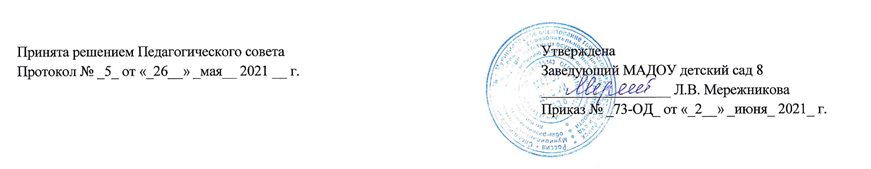 Дополнительная общеобразовательная общеразвивающая программасоциально-гуманитарной направленности«Играем вместе»Возраст обучающихся 2 – 3 годаСрок реализации программы – 1 годСоставитель: Малютина Е. А.,педагог дополнительного образованияг. Красноуфимск2021Раздел 1. Комплекс основных характеристик образования1.1 Пояснительная запискаНаправленность программы: социально-гуманитарная.Актуальность программы  Игра – одна из лучших способов развития познавательной активности у детей. Она доставляет ребёнку удовольствие и радость, а эти чувства являются сильнейшим средством, стимулируют активное восприятие речи,  развитие психических процессов, а также сенсорное восприятие.  Сенсорное развитие детей раннего возраста закладывает основу интеллектуального развития личности, в связи, с чем  является неотъемлемой частью программы дошкольного образования. Актуальность любых вопросов, связанных с сенсорным воспитанием детей обусловлено тем, что дошкольный возраст является сензитивным периодом для развития способностей. Программа обусловлена социально-гуманитарной направленностью. Программа разработана в соответствии:- нормативно-правовым актам и государственным программным документам:Федеральным Законом от 29.12.2012 г. №273-ФЗ «Об образовании в Российской Федерации» (далее – ФЗ №273).Концепцией развития дополнительного образования детей (утверждена распоряжением Правительства РФ от 04.09.2014 г. № 1726-р).Приказом Министерства просвещения Российской Федерации от 09.11.2018 г. № 196 «Об утверждении Порядка организации и осуществления образовательной деятельности по дополнительным общеобразовательным программам» (далее - Порядок организации и осуществления образовательной деятельности по дополнительным общеобразовательным программам).Приказом Министерства просвещения Российской Федерации от 30.09.2020 г. № 533 «О внесении изменений в Порядок организации и осуществления образовательной деятельности по дополнительным общеобразовательным программам, утвержденный приказом Министерства просвещения Российской Федерации от 09.11.2018 г. № 196.Постановлением Главного государственного санитарного врача РФ от 28.09.2020 г. № 28 «Об утверждении санитарных правил СП 2.4.3648- 20 «Санитарно-эпидемиологические требованиями к организациям воспитания и обучения, отдыха и оздоровления детей и молодежи» (далее СанПиН). Письмом Минобрнауки России от 18.11.2015 г. № 09-3242 «О направлении информации» (вместе с «Методическими рекомендациями по проектированию дополнительных общеразвивающих программ (включая разноуровневые программы))».Письмом Минобрнауки России от 29.03.2016 г. № ВК-641/09 «О направлении методических рекомендаций» (вместе с «Методическими рекомендациями по реализации адаптированных дополнительных общеобразовательных программ, способствующих социально-психологической реабилитации, профессиональному самоопределению детей с ограниченными возможностями здоровья, включая детей-инвалидов, с учетом их особых образовательных потребностей»).Приказом Минобрнауки России от 23.08.2017 № 816 «Об утверждении Порядка  применения  организациями, осуществляющими образавательную деятельность, электронного обучения, дистанционных образовательных технологий при реализации образовательных программ».«Методическими рекомендациями для субъектов РФ программам в сетевой форме (утв. Минпросвещения России от 28.06.2019 г. № МР-81/02вн)».«Требованиями к дополнительным общеобразовательным общеразвивающим программам для включения в систему персонифицированного финансирования дополнительного образования детей Свердловской области» (Приложение к приказу ГАНОУ СО Свердловской области «Дворец молодежи» от 26.02.2021 г. № 136-д).Уставом МАДОУ детский сад 8 (утв. Приказом МО Управления образованием городского округа Красноуфимск № 80 от 24.04.2020). Положением о дополнительных общеразвивающих программах и порядке их утверждения в МАДОУ детский сад 8, утв. Приказом № 76-ОД от31.08.2018.- региональным социально – экономическим и социокультурным потребностям и проблемам;- потребностям и проблемам детей и их родителей (законных представителей).Цель программы: развитие психических процессов у ребенка раннего возрастаЗадачи Программы: Образовательные задачи:  познакомить детей с познавательными и сенсорными играми ;изучить внешние свойства предметов: форму, цвет, величину; - побуждать познавательную активность у детей раннего возраста.Развивающие задачи:  развивать мышление, внимание, память, пространственное воображение;- развивать сенсорное восприятие; - развивать мелкую моторику, координацию движения рук, глазомер. развивать коммуникативные навыки, умение вести диалог, договариваться.  развивать любознательность, творческие способности и интерес к коллективной работе . Воспитывающие задачи:  воспитывать трудолюбие, самостоятельность, ответственность, взаимовыручку, культуру общения;- воспитывать аккуратность в работе;- воспитывать уважение друг к другуАдресат программы. Программа рассчитана на обучающихся в возрасте от 2 до 3 лет, воспитанников дошкольных образовательных учреждений. У ребёнка на третьем году жизни появляется одно важное качество – ребёнок, становиться способным, чётко выполнять инструкцию, выполнять задания по образцу, слушать словесные пояснения, понимать взрослого. К трём годам ребёнок:- учитывает цвет, форму, величину предмета, соотносит детали ( часть и целое), свойства и качества предметов в практической деятельности, опираясь на зрительное восприятие (способен собирать пирамидку, накрыть крышкой соответствующую кастрюльку, построить дорожку, башню, забор из кубиков, складывает простейший узор из крупной мозаики);- использует различные средства для достижения цели, основываясь на своём прошлом опыте;- понимает и использует слова для  обобщения и замещения людей, предметов или действий, в игре обозначает словом роль в действии, использует предметы - заместители;- интересуется окружающим его миром, любопытен, любознателен, начинает задавать много вопросов. Особенный интерес проявляет к людям, их действиям, разговорам;- знает назначение многих предметов, место, где они находятся, их принадлежность.В данной программе представлены игры, которые, направлены на развитие психических процессов и сенсорного развития  ребенка раннего дошкольного возраста. Программа разработана с учетом закономерностей формирования восприятия в раннем возрасте и психологических механизмов перехода внешних перцептивных действий во внутренний план, а также особенностей освоения сенсорных эталонов.Срок освоения программы - 1 год обучения.Режим занятийФорма обучения: очная, в том числе с применением электронного обучения, дистанционных образовательных технологий.Объем программы: общее количество учебных часов, запланированных на весь период освоения программы, составляет 60 (занятий).Виды занятий: беседа, практическое занятие, занятие – игра, использование сенсорной комнаты. Уровневость программы – традиционная.Учебный (тематический) планСодержание учебного (тематического) плана1. Октябрь  «Игры с Блоками Дьеныша» - 8 часов1.1. Вводное занятие: «Знакомство. Смотрит солнышко в окошко» (1 час).Теория: знакомство с работой в песке.Практика: «Смотрит солнышко в окошко». Пальчиковая гимнастика: «Солнышко».1.Учить детей рисовать на песке. 2. Знакомство формы – круг (круглое) .3. Активизировать речь детей через пальчиковую гимнастику. 4. Развивать моторику рук.  Пальчиковые упражнения: «Ладушки-ладушки», «Братцы», «Солнышко».1.2. Игры с блоками Дьенеша (1 час).	Теория:  Знакомство с Блоками ДьенышаПрактика: «Набор Блоки Дьеныша». Игра «Что изменилось» Перед детьми выкладывают 3-5 фигур. Затем предлагают детям запомнить фигуры и закрыть глаза. Воспитатель убирает одну фигуру и предлагает детям ответить, что изменилось. Можно не убирать фигуру, а поменять местами или одну убрать, а другую добавить.Пальчиковая гимнастика: «Пальчики-мальчики». 1. Продолжать учить детей рисовать на песке. 2. Закрепляем понятие круг. 3. Активизировать речь детей через пальчиковую гимнастику.Пальчиковые упражнения: «Пальчики-мальчики», «Солнышко», «Дождик».4. Использование Д/И «Лото» (форма)1.3. Игры с блоками Дьенеша. (1 час).	Теория: Знакомство с фигурами Практика: Игра «Третий лишний» Выкладываем три фигуры, две из которых объединены одним признаком. Найти лишнею фигура лишняя. «Мы строители». Пальчиковая гимнастика: «За работу». 1. Учить детей делать постройки из песка. 2. Сочетать игру и упражнения для тренировки пальцев с речевой деятельностью детей. 3. Развивать мелкую моторику пальцев рук. Пальчиковые упражнения: «Дом и ворота», «Зайчики», «За работу». Дидактическая игра «Лови момент». Просмотр движения.1.4. Игры с блоками Дьенеша. (1 час) (1 час).	Теория: Знакомство с фигурами с разными признаками (цвет, форма) – большой, маленький.Практика: 1. Игра «Найди меня» (классификация по одному признаку). Нужно найти фигуры, которые соответствуют определенному признаку:- найди все фигуры красного (желтого, синего) цвета; найди все фигуры как эта по цвету (показываю фигуру и спрашиваю, какого она цвета);- найди все фигуры в форме круга (треугольника, квадрата, прямоугольника); найти все фигуры как эта по форме (показываю и спрашиваю, какая она по форме);- найти все маленькие (большие фигуры); найти все фигуры как эта по размеру (показываю и спрашиваю, какая она по размеру – большая или маленькая);- найти все тонкие (толстые) фигуры; найти все фигуры как эта по толщине (показываю и спрашиваю, какая она по толщине – тонкая или толстая).2. Развивать мелкую моторику пальцев рук. 3. Создать положительно-эмоциональное отношение к выполнению задания. Пальчиковые упражнения: «Замок», «Братцы», «Дождик». Пальчиковая гимнастика: «На работу». 1.5. «Игры с блоками Дьенеша». (1 час).Теория  Знакомство с фигурами с разными признаками (цвет, форма)Практика1. Игра «Какая фигурка лишняя». Выкладываю три фигурки – две со схожими свойствами, а одна – отличающаяся. Например: два круга и один треугольник; две красные фигуры и одна – желтая; две тонкие и одна – толстая; две большие и одна – маленькая. Прошу назвать, какая фигура лишняя и почему.2. «Волшебный мешочек»: в красочный тканевый мешочек складываю фигуры и прошу найти на ощупь круглую (треугольную, квадратную) фигуру; тонкую или толстую фигуру, большой (или маленький) круг (треугольник, квадрат), тонкий (или толстый) треугольник (круг, квадрат)..1.6. «Игры с блоками Дьенеша». (1 час).Теория  Знакомство с фигурами с разными признаками Практика.1. Игра «Что изменилось». 2. Развивать мелкую моторику пальцев рук. 3. Создать положительно-эмоциональное отношение к выполнению задания. Пальчиковые упражнения: «Замок», «Братцы», «Дождик».1.7. «Игры с блоками Дьенеша». (1 час).Теория  Знакомство с фигурами с разными признаками (цвет, форма)ПрактикаИгра «Чередование»: выкладывание цепочки (последовательности): красная, жёлтая — круглая, прямоугольная — большая, маленькая и т.д. Игра «Найди пару» Каждой большой фигурке нужно найти в пару маленькую.1.8. «Игры с блоками Дьенеша». (1 час).Теория  Закрепление  фигур с разными признаками (цвет, форма)ПрактикаИгра «Найди такую же фигуру». Кладем перед ребенком любую фигуру и попросите его найти фигуры, такие же, как эта, по цвету (размеру, форме, толщине).Д/игра «Чудесный мешочек». Продолжать развивать тактильные ощущения, умение выбирать предметы одной формы. Д/и «Кому какой?». Цель: упражнять детей в сравнении и упорядочении предметов по цвету.Развивать моторику рук.  Пальчиковые упражнения: «Ладушки-ладушки», «Братцы», «Солнышко».Ноябрь «Цвет, форма» - 8 часов2.1. «Красный» (1 час)Теория:  Знакомство с «красным» цветомПрактика: Цветная вода. Цели: знакомить детей с красным цветом.Материалы: акварельные краски, кисточки, пластиковые стаканы, вода. 2.2. «Желтый» (1 час).	Теория: Знакомство с «желтым» цветомПрактика: Цветная вода. Цели: знакомить детей с желтым цветом.Материалы: акварельные краски, кисточки, пластиковые стаканы, вода.Игры в сенсорной комнате.2.3. Закрепление цвета (1 час).	Практика: Упражнение: Цветные кубики.Упражнение: Цветные парочки. Цели: учить сравнивать цвета по принципу «такой – не такой»,  подбирать пары одинаковых по цвету предметов. Игры в сенсорной комнате.2.4. Закрепление цвета. (1 час).Практика: Игра: Ниточки для шариков.Цели: учить детей различать цвета по принципу «такой – не      такой»; знакомить с названием цветов.Материалы: воздушные шары и узкие ленточки красного, жёлтого  цветов.Развивать подвижность пальцев рук.  Активизировать речь детей через пальчиковую гимнастику. Пальчиковые упражнения: «Пальчики-мальчики», «Солнышко», «Дождик».Игры в сенсорной комнате2.5. «Зеленый».(1 час).	Теория: Знакомство с зеленым цветом.Практика: Цветная вода. Цели: знакомить детей с зеленым  цветом.2.6. «Синий» (1 час).Теория: Знакомство с синим  цветом.Практика: 1.Цветная вода. Цели: знакомить детей с синим  цветом. 2. Сочетать игру и упражнения для тренировки пальцев с речевой деятельностью детей. 3. Развивать мелкую моторику пальцев рук. Пальчиковые упражнения: «Дом и ворота», «Зайчики», «За работу».2.7. Закрепление цвета(1 час).Практика1.Двигательная игра «Беги ко мне».Цели: учить детей находить предмет определённого цвета по образцу (зрительное соотнесение); развивать внимание.2.  Игра « Построим башню». Цели: учить различать цвета по принципу «такой – не такой».3. Развивать мелкую моторику пальцев рук. Пальчиковые упражнения: «Замок», «Братцы», «Дождик».4. Создать положительно-эмоциональное отношение к выполнению задания. 2.8. Закрепление цвета(1 час).Практика1.Игра «Разложи по коробочкам». Цели: учить находить предмет определённого цвета по образцу; закреплять знание цветов. Материалы: небольшие предметы разных цветов (шарики, бусины, пуговицы, детали мозаики или конструктора «Лего» и др.); маленькие коробочки или мисочки, коробка     побольше.Декабрь  - «Развитие речи» (8 часов)3.1.  В гостях у сказки (1 час).Теория: Знакомство с русскими народными сказками.  «Теремок», «Колобок» .Практика: Д/И «Что в волшебной коробочке лежит?» Цель: учить детей узнавать и называть героев сказок (дед, бабка, внучка, кошка, мышка и др.) Составление пересказа с опорой на иллюстрации к сказкам «Теремок», «Колобок» Цель: учить детей пересказывать любимые фрагменты сказок с опорой на вопросы и иллюстрации; развивать связнуюс песком.	3.  Развивать моторику движений пальцев рук. Пальчиковые упражнения: «Капуста», «Хохотушки», «Забор».3.2. В гостях у сказки (1 час).Теория: Знакомство с русскими народными сказками.  «Курочка-ряба».Практика: Игра – драматизация «Курочка Ряба» Цель: вызвать интерес к сказке, ряжению; привлечь к использованию отрывков из сказки в собственной игре. Игра «Расскажи, что видишь» Цель: учить внимательно, рассматривать предмет, изображение, обращая внимание на характерные детали.Развивать моторику пальцев рук через игру.	Пальчиковые упражнения: «Забор», «Бабочка».Игры в сенсорной комнате.В гостях у сказки (1 час).	Теория: Знакомство с русскими народными сказками.  «Курочка-ряба».Практика:Настольный театр «Репка». Цель: учить детей слушать сказку в инсценированном виде; активизировать словарь, побуждать к эмоциональному восприятию сказки и звукоподражанию. Рассматривание иллюстраций к русским народным сказкам 3. Активизировать словарь через пальчиковую игру. Пальчиковые упражнения: «Крокодил», «Дом», «Замок».3.4.  Зима(1 час).	Теория: Знакомить детей с сезонными изменениями в природе.Практика: 1. ДИ «Это зима?» Цель: учить рассматривать картинки (зимние сюжеты) и объяснять, что на них изображено. 2. Наблюдение «Снегопад» Цель: познакомить детей с сезонным явлением снегопадом, помочь детям выявить свойства снега (белый, холодный, пушистый, лёгкий), формировать элементарные навыки экспериментирования с объектами неживой природы.3. Двигательная игра «Снег идет».4. Пальчиковая игра - потешка «Зимушка-зима».3.5. Зима (1 час).	Теория: Знакомить детей с сезонными изменениями в природеПрактика:  Пальчиковая гимнастика «Снежки»Двигательная игра «Кто быстрее соберет снежки»Продуктивная деятельность – Рисование снега ватными палочками. «Зима».Цели: Продолжать учить детей рисовать ватными палочками методом тычка, развивать мелкую моторику пальцев рук, воспитывать заботливое отношение к животным.3.6.  «Елочная игрушка» (1час).Теория: Знакомить детей с праздником Новый Год.Практика:Практическая деятельность «Елочная игрушка» Цель: уточнить представление о зимних забавах; активизировать в речи детей глаголы; учить обыгрывать постройку. Учим стихотворение «Елочка» (закрепляем дома).3.7. «Праздник ёлки в детском саду» (1 час).Теория: Знакомить детей с праздником Новый Год.Практика:Рассматривание ёлки . Чтение и розыгрыш потешки «Как по снегу, по метели трое саночек летели» .Игры в сенсорной комнате.«Зимние забавы»  (1 час)Теория: Знакомить детей с зимними забавамиПрактика:Строительная игра «Горка» Цель: уточнить представление о зимних забавах; активизировать в речи детей глаголы; учить обыгрывать постройку. Практическая ситуация «Мы сделаем для кукол снежную горку» Цель: расширять представления о зиме, зимних забавах, свойствах снега.Продуктивная деятельность «Построй горку из палочек»Январь «Умники и умницы» - 6 часов4.1. «Мячики» (1 час).Теория: Знакомство с понятием предметов: много – один – ни одного;Практика: Д/И «Разложи предметы ».Пальчиковая гимнатсика «Зайчик», «Коза».Игры в сенсорной комнатеУпражнение «Будь внимателен»	4.2. «Игрушки» (1 час).Теория: Знакомство с понятием «игрушки».Практика:1.Упражнение «Разрезные картинки».  Развивать умение составлять целое из 2 – 4частей ( по разрезанным картинкам).2. Игра «Угадай чего не стало?»3. Игры в сенсорной комнате. «Сухой бассейн-Найди игрушку»4. Учим стихотворение А. Барто «Лошадка» (закрепляем дома)	4.3. «Игрушки» (1 час).Теория: Закрепляем понятием «игрушки».Практика:Пальчиковые упражнения: «Крокодил», «Дом», «Замок», «Паровоз».Пальчиковая гимнастика: «Пальчики здороваются».Д/И «Найди картинку где нарисованы игрушки»Лепка «Мяч»4.4. День рождение куклы  Кати  (1 час).Практика: Игра «Подбери кукле платье».2. Работа с кинетическим песком. Готовим угощение для куклы.	4.5. «Коврики» (1 час).	Практика:1. Аппликация « Узоры на ковре»  (составлению узора на полосе с чередованием кругов по цвету).4.6 «Волшебная страна».  (1 час).	Практика: 1. Учить детей составлять из геометрических фигур картинку. 2. Закрепить знания геометрических фигур. 3. Развивать моторику пальцев рук.  Пальчиковые упражнения: «Пчелка», «Кошка»Февраль «Веселые ладошки» - 8 часов5.1. «Разноцветные прищепки» (1 час).	Теория: Научить ребенка самостоятельно прищеплять прищепки. Практика: Игра  «Солнышко».Поделки из прищепок («Сделай зайчику ушки» и т.д.)Игры в сенсорной комнате. Рисование пальчиками на песке.5.2. «Рисование» (1 час).	Теория: учимся правильно держать карандашПрактика: Упражнение «Дорожки»Рисунок «Машина едет по дорожке»Рисование узоров, пальчиками  на манной крупе.Пальчиковые упражнения: «Пальчики здороваются», «Фонари».5.3.  «Развиваем мелкую моторику рук»(1 час).	Практика: Аппликация из цветных салфеток5.4. «Веселые пальчики» (1 час)Практика:Д/И «Соберем шарики». Пальчиковая гимнастика: «Шарики». Пальчиковые упражнения: «Забор», «Ёжики».Рисунок пальчиковыми красками.5.5. «Веселые пальчики» (1 час)Практика.  Работа в песочнице  (групповая деятельность)5.6. «Веселые пальчики» (1 час)Практика. Работа со шнуровками, катушками, нитками.Игры в сенсорной комнате.Обводим трафареты5.7.  «Бусы для мамы» (1 час)Практика:  Пальчиковая гимнастика «Моя семья».Продуктивная деятельность «Рисуем бусы для мамы»Самомассаж пальчиков5.8.  «Разноцветные камешки» (1 час)Практика:  Пальчиковая игра «Фонарики»Работа с кинетическим песком (использование цветных камней) – Узоры на песке.Самомассаж подушечек пальцев зубными щеткамиюИгры в сенсорной комнате.Март «Конструирование» - 8 часов6.1.	«Скамеечка для матрёшки» (1 час).Теория: Знакомство со строительным материалом.Практика:Конструирование – скамейкиИгровой сюжет «Мишка сел отдохнуть на скамейку»6.2. «Работа с конструктором- Мебель»  (1 час).Теория: Знакомство с приемами прикладывания и накладывания деталей, строить и объединять постройки по смыслу сюжета.Практика Д/игра «Кому какой?».Конструирование предметов мебели: диван, стол,кровать.Игры в сенсорной комнате6.3. (1 час).	Теория: Закрепляем умение строить домик . Учить развивать совместную игру.ПрактикаКонструирование «Построим два домика для подружек куклы»: «Дом многоэтажный и одноэтажный»Самомассаж пальцев мячиками-ежикамиИгры в сенсорной комнате6.4.	«У матрешки праздник» (1 час).Теория: Знакомство с матрешкойПрактика:Собираем и разбираем матрешку.Выстраиваем  матрешку по росту.Постройка домика для матрешки .Игры в сенсорной комнате.6.5. «Игры с прищепками» (1 час)Практика:Упражнение «Сними украшение»Упражнение «Прицепи по цвету»Игра «Самый ловкий»Упражнение «Собери змейку»6.6. «Конструирование по замыслу» (1 час).Теория: Знакомим с возможностями использования строительного материалаПрактика: Продуктивная деятельность – конструирование по замыслу ребенка.Загадки о предметахИгра «Чудесный  мешочек»6.7.  « Конструирование по показу» (1 час)Практика:Конструируем машину, дорожку, башню.Игры в сенсорной комнате.6.8.  « Волшебный мир кубиков» (1 час)Практика:1.	Кубики сортируем по цвету, величине.2.	Игры в сенсорной комнате.3. Д/И «Найди форму»4. Д/И  «Заплатки»Апрель  «Раз, два, три…» - 8 часов7.1. «Коробка форм». (1 час).	Теория: Знакомство с различными фигурами (шар, куб, призма, цилиндр)Практика: Упражнение «Дай такую же форму»Упражнение на внимание «Найди шар»Игры в сенсорной комнатеПальчиковая игра хоровод7.2 «Понятие один-много» (1 час).Теория: Знакомство с понятием «один-много»Практика: Упражнение «Разложи верно»Упражнение на внимание «Найди кубик»Игры в сенсорной комнатеПальчиковая игра «Прятки»«Цифра «один» (1 час).	Теория: Знакомство с цифрой один (понятие один предмет)Практика: Игра «Дай один предмет».Д/И « Что из чего».Упражнение «Спрячь один предмет».Игры в сенсорной комнате.7.4.  Цифра «два»(1 час).	Теория: Знакомство с цифрой два (понятие два предмета)Практика: Игра «Дай два предмета».Д/И «Разложи по тарелочкам».Игры с песком.Игры в сенсорной комнате.7.5.  Цифра «три»(1 час).	Теория: Знакомство с цифрой три (понятие три предмета)Практика: Игра «Дай три предмета».Игра «Самый внимательный»Упражнение «Найди цифру»Игры в сенсорной комнате.7.6. Закрепление цифр (продолжение)  (1 час).	Практика: Игры и упражнения на закрепление цифр7.7. «Раз, два, три…» (1  час).Практика: Д/и «Найди что-нибудь круглое». Цель: закреплять представления о формах, учить подбирать фигуры по образцу.Д/и «Здравствуй, паровозик». Цель: учить раскладывать вагончики от большого к маленькому.Хороводная игра «Ровным кругом».Д/и «Подбери машинку по цвету». Цель: Закреплять умение группировать объекты по цвету и обучать детей соотносить разнородные объекты по цвету.Кубики «Построй, как я» (башня из 1 кубика, из 2 кубиков и из 3-х кубиков)7.8. «Раз, два, три…» продолжение (1  час).Практика: Пальчиковые упражнения: «Замок», «Братцы», «Дождик».Аппликация  «Красивый цветок» (соотнесение числа и количества)Игры в сенсорной комнатеМай «Развивай - ка» - 6 часов8.1. «Игрушки» (1 час).Теория: Знакомство с понятием «Игрушки».Практика: Упражнение «Найди только игрушки».Упражнение «Какие игрушки спрятались?».Лото «Игрушки».Разрезные картинки.Игры в сенсорной комнате.	8.2. «Посуда» (1 час).Теория: Знакомство с понятием «Посуда». Практика: Упражнение «Найди такую же тарелку».Продуктивная деятельность – рисование «Раскрась тарелку».	8.3. «Одежда» (1 час).	Теория: Знакомство с понятием «Одежда». Практика: Д/И «Разложи в шкаф одежду».Упражнение с прищепками «Стираем одежду».Упражнение «Раскрась только одежду»Игры в сенсорной комнате.8.4. «Игрушки, одежда, посуда» (продолжение) (1 час).Практика: Пальчиковая гимнастика: «Пальчики».Упражнение «Соедини картинки» (пр: посуда к посуде и т.д.)Д/И «Логический паровоз»Работа счетными палочками (выкладываем простые предметы)	8.5. «Самый быстрый» (1 час).Практика: Групповые двигательные игры.8.6. «Волшебный город»(1 час).Практика: Создание коллажа.1.4. Планируемые результатыПредметные результаты – анализирует  предметы, выделяя их цвет, величину, форму; включает движения рук по предмету в процесс знакомства с ним (обводит руками части предмета, гладит их и т. д.);  формирование математических представлений.Метапредметные результаты – умеют различает предметы по величине: с помощью взрослого собирает пирамидку из 4 - 5 колец (от большого к маленькому), различает четыре цвета (красный, синий, жёлтый, зелёный) по предложению взрослого отбирает предметы определенного цвета; различают и называют некоторые геометрические фигуры и тела (шар, куб, круг, квадрат); умеют собирать разрезные картинки из 2-3-4 фрагментов. Личностные результаты – проявляет доброжелательное отношение к сверстникам, сформирован интерес к изучению нового материала; проявляет познавательную активность, заинтересованность, самостоятельность, умеет слушать и различать звуки в окружающей обстановке.Раздел 2. Комплекс организационно-педагогических условий2.1. Условия реализации программыМатериально-техническое обеспечениеЗанятия проводятся в кабинете педагога-психолога и сенсорной комнате, санитарно-техническое состояние соответствует норме.Оборудование и материалы: - наглядный материал (иллюстрации, игрушки, демонстрационный материал); - дидактические игры на развитие познавательных процессов; - разрезные картинки, игрушки и игры с уголка сенсорики; круг, квадрат, треугольник, овал, прямоугольник; шары разного цвета; - музыкальные инструменты; - муляжи овощей; - мешочек для д/и «Волшебный мешочек»;- блоки Дьенеша;- оборудование сенсорной комнаты;- кинетический песок ,подносы.Кадровое обеспечениеДополнительную общеобразовательную общеразвивающую программу социально-гуманитарной  направленности «Играем вместе» реализует педагог дополнительного образования.	Методические материалыПри реализации программы «Играем вместе» одной из основных педагогических технологий является игровая, как основа при организации всего образовательного процесса.Технология развивающего обучения, предполагает взаимодействие педагога и детей на основе коллективно-распределительной деятельности, поиске различных способов решения образовательных задач посредством диалога.Личностно-ориентированная технология - это деятельность, которая охраняет и поддерживает детство ребенка, сохраняет, передает и развивает культуру, создает творческую среду развития ребенка, подготавливает его к жизни в современном обществе, стимулирует индивидуальное и коллективное творчество. Информационно-методическое обеспечение образовательного процесса включает библиотечный фонд, собственные учебно-методические разработки, дидактические игры, электронную библиотеку.Принципы обучения:1. Принцип учета возрастно-психологических и индивидуальных особенностей ребенка.2. Принцип системности коррекционных и развивающих задач.3. Принцип единства диагностики и коррекции.4. Принцип активного привлечения ближайшего социального окружения к работе с ребенком.5. Принцип блочного подхода – позволяет педагогически воспроизвести многообразие общественной практики, сохранить принцип научности содержания, повысить эффективность его реализации.Методы и формы обучения:1. Словесный метод (устное изложение, беседа).2. Практический метод (показ способов действия с предметами).3. Наглядный метод (рассматривание дидактических пособий, предметов, наблюдение, работа по образцу).4. Объяснительно-иллюстративный метод (дети воспринимают и усваивают готовую информацию)5. Репродуктивный метод обучения (дети воспроизводят полученные знания и освоенные способы деятельности).Формы занятий: групповая.2.2. Формы аттестации и оценочные материалыПедагогическое наблюдение и мониторинг достижения детьми планируемых результатов:Первичный мониторинг со 01.10.20-11.09.21гг. (2 недели/9 дней)Промежуточный мониторинг с 11.01.2021-15.01.2021гг.  (1 неделя/5 дней)Итоговый мониторинг с  19.04.21 - 30.04.21гг. (2 недели/10 дней)Отслеживание результатов происходит методом наблюдения, диагностика в нескольких направлениях по показателям для выявления уровня овладения каждым обучающимся необходимыми навыками и умениями.Формами подведения итогов реализации программы являются:- практические задания;-игры;Оценочные материалыПеречень диагностических методик: Формы отслеживания и фиксация образовательных результатов0 – качество отсутствует, уровень низкий (Н)2 – качество выражается не всегда, уровень средний (С)3 – качество выражено максимально, уровень высокий (В).Кроме того, контрольно-измерительные материалы предусматривают не только проведение текущего и промежуточного контроля, но и оценку удовлетворённости качеством реализации программы (анкетирование родителей, законных представителей обучающихся).2.3. Список литературы1. Аскарина, Н. М Воспитание детей раннего возраста [Текст]: учебное пособие/ Н. М. Аскарина – М: Просвещение, 1998. – 264с.2. Башаева, Т. В. Развитие восприятия детей. Форма, цвет, звук М. Г. [Текст]: популярное пособие для родителей и педагогов /Т. В. Башаева. – Ярославль: «Академия развития», 1997. – 237с. С. 4 – 14.3. Важова, С. А. Сенсорное развитие в младшей группе. [Текст]: С. А. Важова // практический журнал Воспитатель дошкольного Образовательного Учреждения. - 2008.- №11.- стр51.4. Карпухина, Н. А. Знакомство с окружающим миром. [Текст]: практическое пособие для воспитателей и методистов ДОУ/ Н. А. Карпухина. – Воронеж: Т. Ц. «Учитель», 2008.- 201с.5. Новотворцева, Н. В. Развитие речи детей. [Текст]: популярное пособие для родителей / Н. В. Новотворцева. – Ярославль: «Академия развития», 1997.- 235с. б.6. Павлова, Л. Н. Раннее детство: познавательное развитие. [Текст]: методическое пособие / Л. Н. Павлова, Э. Г. Пилюгина, Е. Б. Волосова. - М: Мозаика – Синтез, 2006.446с. С126 – 138.7. Пилюгина, Э. Г. игры – занятия с малышом от рождения до трёх лет. [Текст]: «библиотека воспитателя» /Э. Г. Пилюгина. - М: Мозаика- синтез. -2007.-116с.8. Пилюгина, Э. Г. Сенсорные способности малыша. [Текст]: учебное пособие / Э. Г. Пилюгина. - М: просвещение, 2005.- 116с. С80- 104.9. Смирнова, Е. игры, развивающие мышление. [Текст]: Е. Смирнова // дошкольное воспитание. - 2009№4.- стр. 22- 32.10. Янушко, Е. А. Сенсорное развитие детей раннего возраста. [Текст]: методическое пособие /Е. А. Янушко. -М: Мозаика – синтез, 2009.- 65с. С. 3 –11. Земцова, О. Н. Умные книжки. [Текст]: «Тесты для детей» 2 – 3 лет/ О. Н. Земцова. - М: «Издательская группа АТТИКУС», 2008.Возраст,летДлительность, минутКоличество занятийв неделюОбщее количествочасов в годЧисло обучающихся в группе2-315-20 2608№ п/пТема Общее количествоучебных часовВ том числе:В том числе:Форма аттестации/контроля№ п/пТема Общее количествоучебных часовтеорияпрактикаФорма аттестации/контроля«Игры с Блоками Дьенеша» 826Беседа.Наблюдение. «Цвет, форма» 826Наблюдение«Развитие речи» 826Наблюдение«Умники и умницы»615Наблюдение«Веселые ладошки»826Наблюдение«Конструирование »826Наблюдение«Раз, два, три…»826Наблюдение«Развивай-ка» Диагностика 615Беседа.Взаимоанализ работы.Психические процессыДиагностика направлена на выявление уровня развития познавательных процессов у детей раннего возраста. Павлова Н.Н., Руденко Л.Г.Психологическая диагностика и коррекция в раннем возрасте (2,5-3 года).ПоказателиФ И обучающегосяФИФИФИФИФИФИПонимание речиОбщая осведомленностьСенсорное развитие (умение различать цвета, величину, форму)Умение группировать предметыРазвитие мелкой моторики рукИТОГ (среднее значение)Уровень: Низкий (Н);	Средний (С);Высокий (В)